A l’attention des personnes en charge de la préparation des dossiers Merci de transmettre ce document pour chaque dossier après vérification des critères d’éligibilité administrative et de l’ensemble des documents à : aap@girci-est.fr et nathalie.portier@chu-dijon.fr Pièces du dossier d’éligibilité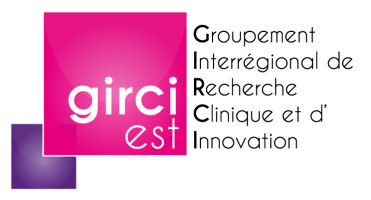 PHRC Interrégional 2020Liste des pièces associées au projet déposé au PHRCI-FLASH-Covid-19 du GIRCI EstPromoteurInvestigateur coordonnateurAcronyme du projetCritères d’éligibilité administrativeOuiNonInvestigateur coordonnateur n’ayant pas obtenu un financement antérieur dans le cadre du PHRC N, K, I  ou RégionalProjet non financé par un précédent appel d’offres de la DGOSProjet non déposé en même temps à un autre AAP de la DGOS 2020 (PHRCN/PHRCK)JointLettre d’intention modèle DGOS 2020, modifiée (thématique prioritaire Covid19), (LI  format PDF)CV investigateur coordonnateur, (CV coordo. format GIRCI obligatoire PDFAttestation engagement du méthodologiste, (EM methodo. format PDF)5 articles maximum si possible justifiant l’intérêt du projet au niveau national / international (PUBLI 1,2…. format PDF)Autres (préciser) :